PREFEITURA MUNICIPAL DE PINHEIRO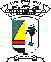 Pça. José Sarney, nº. 560 - Centro 06200745000180	Exercício:	2020DECRETO Nº 9 , DE 15 DE MAIO DE 2020Abre no orçamento vigente crédito adicional extraordinário e da outras providênciasDECRETA:Artigo 1o.- Fica aberto no orçamento vigente, um crédito adicional extraordinário na importância de R$201.000,00 distribuídos as seguintes dotações:Suplementação ( + )201.000,0002	26	00	FUNDO MUNICIPAL DE SAÚDEArtigo 2o.- O crédito aberto na forma do artigo anterior será coberto com recursos provenientes de:Excesso:Fontes de Recurso201.000,001	14	201.000,00Artigo 3o.- Este decreto entra em vigor na data de sua publicação.					JOÃO LUCIANO SILVA SOARES					   PREFEITO MUNICIPAL59710.302.0318.2362.0000AÇOES DE ENFRENTAMENTO E COMBATE A PANDEMIA DO CORONAVIRUS – COVID-19201.000,003.3.90.30.00Material De ConsumoF.R.:	0	1141Recursos do tesouro exercício corrente008 008FMS